Publicado en España el 20/01/2023 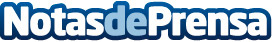 Muy Nuevo contribuye a reducir el impacto medio ambiental con la venta de sus móviles reacondicionadosLa demanda de teléfonos reacondicionados ha aumentado significativamente en los últimos años debido a la conciencia creciente de la importancia de reducir el impacto ambiental y la necesidad de dispositivos móviles asequiblesDatos de contacto:Manuel952617004Nota de prensa publicada en: https://www.notasdeprensa.es/muy-nuevo-contribuye-a-reducir-el-impacto Categorias: Nacional Consumo Sostenibilidad Innovación Tecnológica http://www.notasdeprensa.es